BREAKFAST 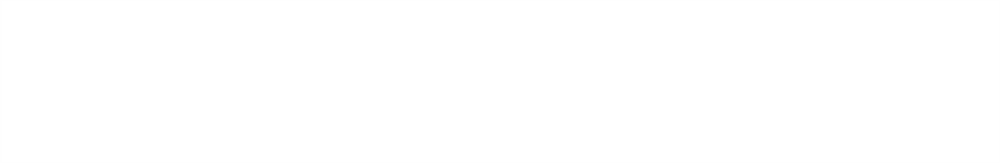 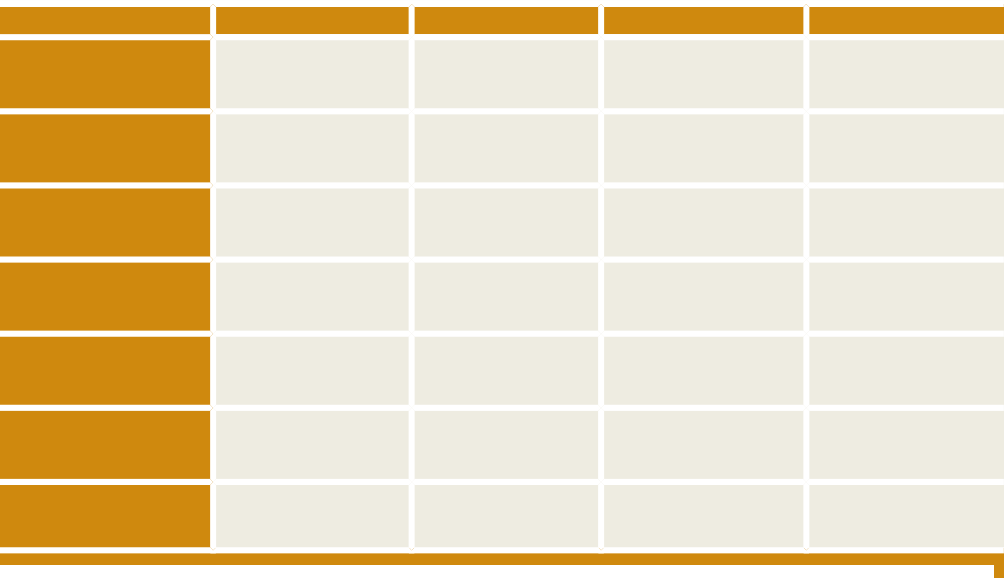 LUNCH DINNER SNACK SUNDAY MONDAY TUESDAY    WEDNESDAY  THURSDAY  FRIDAYSATURDAY 07